МИНИСТЕРСТВО ЗДРАВООХРАНЕНИЯ РОССИЙСКОЙ ФЕДЕРАЦИИ ФЕДЕРАЛЬНОЕ ГОСУДАРСТВЕННОЕ БЮДЖЕТНОЕ ОБРАЗОВАТЕЛЬНОЕУЧРЕЖДЕНИЕ ВЫСШЕГО ОБРАЗОВАНИЯ«ЧИТИНСКАЯ ГОСУДАРСТВЕННАЯ МЕДИЦИНСКАЯ АКАДЕМИЯ»Radices litterarum amarae sunt, fructus dulcesКорни наук горьки, а плоды сладки«МЕДИЦИНА ЗАВТРАШНЕГО ДНЯ»ГРАФИК ПРОВЕДЕНИЯ СЕКЦИЙ XXIII НАУЧНОЙ КОНФЕРЕНЦИИ СТУДЕНТОВ И МОЛОДЫХ УЧЕНЫХ С МЕЖДУНАРОДНЫМ УЧАСТИЕМ23-26 апреля 2024 года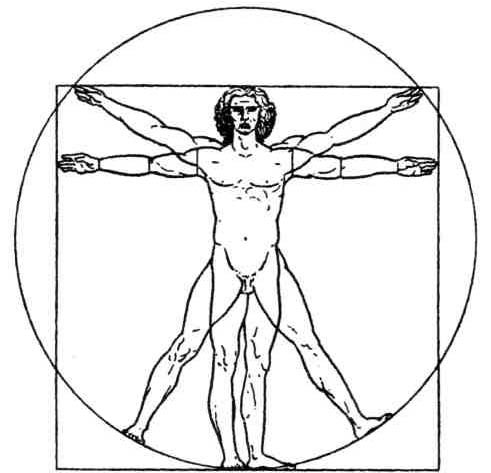 Чита, 2024ТРЕБОВАНИЯ К ПОДГОТОВКЕ ДОКЛАДОВСтендовые доклады оформлять строго в горизонтальной (альбомной) ориентации формат – А1 («ватман») – работы оформленные не по требованиям к представлению допущены не будут!. Для крепления стенда необходимо взять с собой булавки (не скотч);Устные доклады регламентированы 4 минутами, необходимо подготовить мультимедийную презентацию;На стенде и в устном докладе необходимо отразить актуальность, цели и задачи, материалы и методы, результаты и выводы (заключение);Участники, прошедшие на пленарное заседание, готовят презентацию и доклад на 7 минут.Пленарное заседание26 апреля 2024 г. 09:30Актовый зал Главного корпуса ЧГМАВедущий: председатель Совета Молодежного научного общества ЧГМА – Щаднев А.С. (студент 6 курса лечебного факультета).Приветственное слово и.о. ректора ЧГМА, д.м.н., профессора Ларёвой Н. В.;Научные доклады (регламент 7 минут);Обсуждение докладов;Награждение молодых ученых, выступивших на пленарном заседании и занявших призовые места в секционных заседаниях;Награждение авторов лучших работ конференции именными премиями, в номинациях: лучшая фундаментальная работа – премия имени профессора А. В. Тонких;лучшая практическая работа – премия имени профессора Н. И. Иорданской;лучшая гуманитарная работа – премия имени профессора В.Ф. Войно-Ясенецкого (архиепископа Луки); лучшая социально-значимая работа.Награждение авторов наиболее социально-значимых работ Председателем первичной организации профсоюза сотрудников и студентов ЧГМА Е. В. Розумной;Заключительное слово: и.о. ректора ЧГМА, д.м.н., профессора Н. В. Ларёвой и начальника научного отдела ЧГМА к.м.н., доцента Д. М. Серкина.секционные заседанияактуальные вопросы терапииПредседатель: д.м.н., доцент Романова Е.Н.Экспертная комиссия: д.м.н., проф. Серебрякова О.В., д.м.н., доцент Жилина А.А., д.м.н., доцент Зайцев Д.Н., д.м.н., проф. Горбунов В.В., д.м.н., доцент Гончарова Е.В., д.м.н., доцент Кушнаренко Н.Н., Зайцева Е.Д. (студент). Ведущий: Белимова Е.Д. (студент).ГРАФИК:Очная сессия: 23.04.24, 09:30ГУЗ «Городская клиническая больница № 1», Терапевтический корпус, Лекционный залДля посещения секции в ГУЗ ГКБ № 1 необходимо иметь при себе студенческий билетСТЕНДОВАЯ сессия: 24.04.24, 13.30Холл Актового зала Главного корпуса ЧГМАактуальные вопросы хирургииПредседатель: д.м.н. Михайличенко М.И.Экспертная комиссия: д.м.н., проф. Цепелев В.Л., д.м.н., проф. Намоконов Е.В., д.м.н., доцент Каюкова Е.В., д.м.н. проф. Лобанов С.Л., д.м.н., проф. Мироманов А.М., к.м.н., доцент Доржеев В.В., к.м.н. Шемякина Н.А., к.м.н., доцент Курупанов С.И., к.м.н. Троицкая Н.И., Коваль С.В. (студент). Ведущий: Аюрова С.Б. (студент).ГРАФИК:Очная сессия: 23.04.24, 09:30 ГУЗ «Городская клиническая больница № 1», Хирургический корпус, Конференц-зал Для посещения секции в ГУЗ ГКБ № 1 необходимо иметь при себе студенческий билетактуальные вопросы педиатрииПредседатель: к.м.н. Долина А.Б.Экспертная комиссия: д.м.н., проф. Богомолова И.К., д.м.н., доцент Потапова Н.Л., д.м.н., проф. Щербак В.А., к.м.н. Левченко Н.В., Щаднева Е.В. (ординатор).Ведущий: Широкова О.Д. (студент).ГРАФИК:Очная сессия: 23.04.24, 09:30Лекционный зал Морфологического корпуса ЧГМАСТЕНДОВАЯ сессия: 24.04.24, 13:30Холл Актового зала Главного корпуса ЧГМААКТУАЛЬНЫЕ ПРОБЛЕМЫ АКУШЕРСКО–ГИНЕКОЛОГИЧЕСКОЙ ПРАКТИКИПредседатель: д.м.н., проф. Белокриницкая Т.Е. Экспертная комиссия: к.м.н., доцент Мочалова М.Н., д.м.н., проф. Загородняя Э.Д., д.м.н. Иозефсон С.А, д.м.н. Фролова Н.И., к.м.н., доцент Ахметова Е.С., д.м.н., доцент Мудров В.А., к.м.н., доцент Новопашина Г.Н., к.м.н., доцент Ерофеева Л.Г., Галеева А.И., Бадмаева А.П. (студент).Ведущий: Дьякова А.Р. (студент) ГРАФИК:Очная сессия: 23.04.24, 09:30, ГУЗ «Краевая клиническая больница», Ярусный зал, ул. Коханского, 7актуальные вопросы стоматологииПредседатель: к.м.н., доцент Сандакова Д.Ц. Экспертная комиссия: д.м.н., доцент Пинелис Ю.И., д.м.н., проф. Писаревский Ю.Л., к.м.н., доцент Петрова А.М., к.м.н., доцент Зобнин В.В., Ульзутуева Ц.Э. (студент).Ведущий: Дашибалбарова А.А. (студент). ГРАФИК:Очная сессия: 23.04.24, 09:00Стоматологическая клиника ЧГМА, Лекционный залАКТУАЛЬНЫЕ ПРОБЛЕМЫ ПСИХИАТРИИ, НЕВРОЛОГИИ И НЕЙРОХИРУРГИИ И НЕЙРОФАРМАКОЛОГИИПредседатель: д.м.н., доцент Сахаров А.В.Экспертная комиссия: к.м.н., проф. Ширшов Ю.А., к.м.н., доцент Юнцев С.В., д.м.н. Маруева Н.А., д.м.н., проф. Белозерцев Ю.А., д.м.н. Озорнин А.С., д.м.н., проф. Белозерцев Ф.Ю., к.м.н. Слободенюк Т.Ф., к.м.н. Голыгина С.Е., Ростовецкая А.Е. (студент).Ведущий: Бабамурадова И.Б. (студент).ГРАФИК:Очная сессия: 23.04.24, 09:00Лекционный зал корпуса № 2 ЧГМАПРОБЛЕМЫ ИНФЕКЦИОННЫХ БОЛЕЗНЕЙ, ТУБЕРКУЛЕЗА, ДЕРМАТОЛОГИИ И ЗППППредседатель: к.м.н., доцент Сормолотова И.Н.Экспертная комиссия: д.м.н., проф. Примак Т.Д., д.м.н., доцент Мироманова Н.А., д.м.н., доцент Емельянова А.Н., к.м.н., доцент Байке Е.Е., Острова А.В. (ординатор).Ведущий: Арефьева Д.Н. (студент). ГРАФИК:Очная сессия: 23.04.24, 09:00Ярусный зал Главного корпуса ЧГМАСТЕНДОВАЯ сессия: 23.04.24, 09:00Холл Ярусного зала Главного корпуса ЧГМААКТУАЛЬНЫЕ ВОПРОСЫ СУДЕБНОЙ МЕДИЦИНЫ, ПРАВОВЕДЕНИЯ И БИОЭТИКИПредседатель: д.м.н., проф. Авходиев Г.И. Экспертная комиссия: к.м.н., доцент Кот М.Л., к.пед.н., доцент Зимина Н.В., к.м.н. Туранов О.А., Цыремпилова Ч.С. (студент).Ведущий: Ушакова Д.Д. (студент).ГРАФИК:Очная сессия: 23.04.24, 09:30Аудитория 501 кафедры Судебной медицины, правоведения и биоэтики (Морфологический корпус ЧГМА)Общественное здоровье и здравоохранение, менеджмент в здравоохраненииПредседатель: к.м.н. Евстафьева Ю.В.Экспертная комиссия: д.м.н., проф. Шильникова Н.Ф., к.м.н., доцент Сенижук А.И., к.м.н. Макаров В.Ю., к.м.н. Чабан С.Н., к.м.н. Дударева В.А., Сарапулов Д.Е. (студент).Ведущий: Перескокова А.Н. (ведущий).ГРАФИК:Очная сессия: 24.04.24, 13:30Конференц-зал Главного корпуса ЧГМАмедико-биологические проблемыПредседатель: к.м.н., доцент Обыденко В.И.Экспертная комиссия: д.м.н., проф. Цыбиков Н.Н, к.м.н., доцент Смоляков Ю.Н., д.м.н., доцент Кибалина И.В., к.м.н. Груздева О.С., к.м.н., доцент Караваева Т.М., Дутова С.В. (студент).Ведущий: Джамаева И.В. (студент). ГРАФИК:Очная сессия: 23.04.24, 09:00Актовый зал Главного корпуса ЧГМААКТУАЛЬНЫЕ ПРОБЛЕМЫ ЭКОЛОГИИ И ГИГИЕНЫПредседатель: к.м.н., доцент Михайлова Л.А.Экспертная комиссия: к.б.н., доцент Ларина Н.П., к.б.н., доцент Коцюржинская Н.Н., к.б.н., доцент Лескова О.А., к.б.н. Чистякова Н.С., к.м.н. Томских Э.С., Еременко М.В. (студент).Ведущий: Пешкова Е.А. (студент).ГРАФИК:Очная сессия: 23.04.24, 09:30Отдел обслуживания гуманитарной литературы библиотеки ЧГМА, ул. Балябина, 14ЧЕЛОВЕК И ОБЩЕСТВО: ФИЛОСОФСКИЙ, СОЦИАЛЬНО-ПСИХОЛОГИЧЕСКИЙ И ИСТОРИЧЕСКИЙ АСПЕКТЫПредседатель: к.филос.н., доцент Стародубцева К.А.Экспертная комиссия: к.филос.н., доцент Волнина Н.Н., к.полит.н., доцент Алюшина А.А., к.полит.н., доцент Александрова Н.А., к.ф.н., доцент Грешилова И.А., к.полит.н. Матафонова Ю.А., Золтоева М.Э. (студент).Ведущий: Цыбиков А.З. (студент).ГРАФИК:Очная сессия: 23.04.24, 09:30Аудитория 207 кафедры Гуманитарных наук с курсом педагогики и психологии высшей школы (Главный корпус ЧГМА) ЖИВЫЕ СТРАНИЦЫ ИСТОРИИ: ЧЕРЕЗ ПРОШЛОЕ К НАСТОЯЩЕМУ И БУДУЩЕМУПредседатель: к.филос.н., доцент Волнина Н.Н.Экспертная комиссия: к.полит.н., доцент Алюшина А.А., к.филос.н., доцент Стародубцева К.А., к.полит.н., доцент Александрова Н.А., к.ф.н., доцент Грешилова И.А., к.полит.н. Матафонова Ю.А., Степанова Л.В. (студент).Ведущий: Капустина С.Ф. (студент). ГРАФИК:Очная сессия: 24.04.24, 13:00Аудитория 207 кафедры Гуманитарных наук с курсом педагогики и психологии высшей школы (Главный корпус ЧГМА)ПЕРВЫЙ ШАГ В НАУКУ НА ИНОСТРАННОМ ЯЗЫКЕПредседатель: к.ф.н., доцент Соловьева Ю.Г.Экспертная комиссия: к.к. Жиляева О.А., к.пед.н., доцент Лиханова В.В., Елсукова Е.Г., Пушкарева Н.Г., Талдыкина Н.С., Хрипач А.А. (студент).ГРАФИК:Очная сессия: 23.04.24, 09:00Аудитория кафедры Иностранных языковАКТУАЛЬНЫЕ ВОПРОСЫ МЕДИЦИНЫ НА АНГЛИЙСКОМ ЯЗЫКЕПредседатель: д.м.н., доцент Цвингер С.М.Экспертная комиссия: д.м.н., проф. Белокриницкая Т.Е., к.ф.н., доцент Соловьева Ю.Г., д.м.н. Солпов А.В., д.м.н., профессор Горбунов В.В., д.м.н., доцент Мудров В.А., к.к. Жиляева О.А., к.м.н. Таскина Е.С., к.м.н. Рацина Е.В., Попов В.В. (студент)Ведущий: Киреева К.И. (студент) ГРАФИК:Очная сессия: 24.04.24, 10:00Актовый зал Главного корпуса ЧГМА ПРОФЕССИЯ = ЖИЗНЬПредседатель: к.м.н. Пляскина Н.В.Экспертная комиссия: Розумная Е.В., Москалева Е.П., Капустина Н.В., Губанова И.В., Шипицына П.И. (студент).Ведущий: Пумэ В.Э. (студент).ГРАФИК:Очная сессия: 23.04.24, 09:30Главный корпус ЧГМА, Научная библиотека, Читальный залАКТУАЛЬНЫЕ ВОПРОСЫ ПЕДАГОГИЧЕСКОГО ПРОЦЕССА, СИМУЛЯЦИОННОГО ОБУЧЕНИЯ И УЧЕБНО-ИССЛЕДОВАТЕЛЬСКОЙ РАБОТЫ СТУДЕНТОВ В МЕДИЦИНСКОМ ВУЗЕПредседатель: к.м.н., доцент Малярчиков А.В.Экспертная комиссия: к.м.н., доцент Любин А.В., к.м.н., доцент Просяник В.И., к.м.н. Коннов В.А., к.м.н., доцент Рогалева Т.Е., к.п.н. Ладнич Н.А., Визавитина О.А. (студент).Ведущий: Рубан Н.В. (студент).ГРАФИК:ОЧНАЯ сессия 23.04.24, 09:30Аудитория 407 кафедры Анатомии с курсом топографической анатомии и оперативной хирургии (Морфологический корпус ЧГМА)АКТУАЛЬНЫЕ ВОПРОСЫ ИНТЕНСИВНОЙ ТЕРАПИИ, РЕАНИМАТОЛОГИИ, АНЕСТЕЗИОЛОГИИПредседатель: д.м.н., проф. Шаповалов К.Г. Экспертная комиссия: к.м.н., доцент Малярчиков А.В., д.м.н., Степанов А.В., к.м.н., доцент Коннов В.А., к.м.н. Щелканова О.А., Гавриленко Д.А. (студент).Ведущий: Мальцева Е.Е. (студент). ГРАФИК:ОЧНАЯ сессия 23.04.24, 09:30Конференц-зал Главного корпуса ЧГМА 